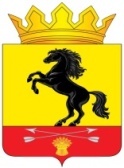                 АДМИНИСТРАЦИЯМУНИЦИПАЛЬНОГО ОБРАЗОВАНИЯ       НОВОСЕРГИЕВСКИЙ РАЙОН         ОРЕНБУРГСКОЙ ОБЛАСТИ                 ПОСТАНОВЛЕНИЕ__07.12.2021______ №  __885-п______________                  п. НовосергиевкаОб утверждении Положения об оплате труда работников муниципального казен-ного учреждения «Комитет физической культуры и спорта администрации Новосер-гиевского района Оренбургской области» В соответствии с Трудовым кодексом Российской Федерации, Постановлением администрации Новосергиевского района от 30.05.2016                    № 258-п "О введении систем оплаты труда работников органов местного самоуправления Новосергиевского района и муниципальных автономных, бюджетных и казенных учреждений Новосергиевского района", постановлением администрации Новосергиевского района от 31.03.2021                №240-п "О порядке индексации заработной платы работников муниципальных учреждений Новосергиевского района", в целях обеспечения социальных гарантий работников муниципальных учреждений Новосергиевского района:1. Утвердить Положение об оплате труда работников муниципального казенного учреждения «Комитет физической культуры и спорта администрации Новосергиевского района Оренбургской области»  согласно приложению.2. Признать утратившим силу постановление администрации Новосергиевского района от 05.08.2013 №745-п "Об утверждении Положения об оплате труда работников муниципального казенного учреждения "Комитет физической культуры и спорта администрации Новосергиевского района Оренбургской области" (в редакции от 30.03.2015 №231-п, от 06.06.2017 №600-п, от 29.12.2017 №1348-п, от 29.12.2017 №1349-п, от 09.04.2019 №325-п, от 08.10.2019 №971-п, от 15.10.2020 №905-п)3. Контроль за исполнением настоящего постановления оставляю за собой.4. Постановление вступает в силу со дня  его подписания, подлежит опубликованию на официальном сайте  и распространяется на правоотношения, возникшие с 01.01.2022 года.Глава  администрации района                                                 А.Д.Лыков Разослано: комитету физической культуре и спорту, фин. отделу, МКУ «ЦБУ Новосергиевского района»,  орготделу, прокурору, Приложение к постановлению администрацииНовосергиевского районаот   06.12.2021        № 885-пПоложение об оплате труда работников муниципального казенного учреждения «Комитет физической культуры и спорта администрации Новосергиевского района Оренбургской области»1.1. Настоящее Положение регулирует правовое положение, порядок, условия и размеры оплаты труда работников казенного учреждения «Комитет физической культуры и спорта» Новосергиевского района Оренбургской области». Разработано в целях упорядочения оплаты труда, обеспечения социальных гарантий и усиления материальной заинтересованности работников казенного учреждения администрации Новосергиевского района.1.2. Работники осуществляют профессиональную служебную деятельность на должности, не являющейся должностью муниципальной службы Новосергиевского района Оренбургской области.1.3. В число квалификационных требований к работникам входят требования к профессиональным знаниям и навыкам, необходимым для исполнения должностных обязанностей, наличию профессионального образования, соответствующего направлению деятельности. Квалификационные требования к профессиональным знаниям и навыкам, необходимым для исполнения должностных обязанностей с учетом задач и функций органа исполнительной власти местного самоуправления на территории Новосергиевского района Оренбургской области устанавливаются должностными обязанностями работников, которые утверждаются руководителем.1.4. Установить, что денежное содержание работников казенного учреждения состоит из месячного должностного оклада (далее  -  должностной  оклад),   в  соответствии     с  занимаемой   должностью,   а   так   же ежемесячных и иных дополнительных выплат (далее - дополнительные выплаты).1.5.К дополнительным выплатам относятся:ежемесячная надбавка к должностному окладу за сложность и напряженность профессиональной деятельности,ежемесячное денежное вознаграждение,ежемесячная надбавка к должностному окладу за стаж работы,24)	премия  к профессиональному празднику  « Дню физкультурника» и премия по результатам деятельности за год,5) материальная помощь,6)	единовременная выплата при предоставлении ежегодного оплачиваемого отпуска.На все составляющие заработной платы (кроме материальной помощи) начисляется районный коэффициент в размере, установленном федеральным законодательством.1.6. Фонд оплаты труда работников формируется за счет средств местного бюджета исходя из средств на выплату должностных окладов, утвержденных в штатных расписаниях и условий оплаты труда, установленных данным положением. II. Размер должностных окладов работников2.1. Размер должностного оклада председателя казенного учреждения  определяется трудовым договором в зависимости от сложности труда в том числе с учетом особенностей деятельности учреждения и устанавливается  в следующих размерах:Размеры должностных окладов, ставок заработной платы устанавливаются руководителем учреждения на основе требований к профессиональной подготовке и уровню квалификации, которые необходимы для осуществления соответствующей профессиональной деятельности, а также с учетом сложности и объема выполняемой работы в соответствии с единым тарифно-квалификационным справочником должностей руководителей, специалистов и служащих.III. Дополнительные выплаты3.1. Ежемесячная надбавка за сложность и напряженность.3.1.1. К дополнительным выплатам относится ежемесячная надбавка к должностному окладу за сложность и напряженность профессиональной 3деятельности работников казенного учреждения. Данная надбавка устанавливается в размере  до 40%.3.1.2. Ежемесячная надбавка   за   сложность и напряженность профессиональной деятельности       является       составляющей       денежного       содержания       работника и подлежит обязательной выплате в целях повышения материальной заинтересованности лиц, замещающих данные должности. Под особыми условиями следует понимать необходимость выполнения в режиме ненормированного рабочего дня сложных и важных работ по осуществлению и обеспечению деятельности  учреждения и достижения высоких показателей данного вида деятельности.3.1.3.	Указанная надбавка устанавливается на основании оценки трудовой деятельности работника, сложности выполняемой им работы, её результативности, а так же с учетом специальных знаний, умений и навыков для исполнения должностных обязанностей по занимаемой должности.3.1.4. Размер ежемесячной надбавки к должностному окладу за особые условия муниципальной службы может быть изменен путем увеличения или снижения не более 10 % за один раз в течение шести месяцев.3.2. Ежемесячное денежное вознаграждение.3.2.1. Ежемесячное денежное вознаграждение является составляющей денежного содержания работника и устанавливается работодателем персонально для каждого работника при назначении его на должность.3.2.2. Ежемесячное денежное вознаграждение является выплатой стимулирующего характера и устанавливается работодателем в размере до 0,9 должностного оклада.3.2.3.Ежемесячное денежное вознаграждение по приказу работодателя может изменяться в зависимости от результатов труда каждого работника только в пределах утвержденного фонда оплаты труда.Условиями повышения размера ежемесячного денежного вознаграждения к должностному окладу являются:-	изменение существенных условий труда, связанных с увеличением должностных обязанностей (с обязательным внесением в трудовой договор и должностную инструкцию работника);        -		выполнение сложных и важных работ по осуществлению деятельности органов местного самоуправления;        -		проявление творческого подхода к делу и инициативы его исполнения;        -		повышение профессиональных знаний и навыков, способствующих более эффективной организации труда.3.2.4.	Основными условиями снижения размера ежемесячного денежного вознаграждения работника являются:4-  некачественное и несвоевременное выполнение поручений и заданий руководителя;-  применение мер дисциплинарного взыскания.3.2.5.	Любые изменения размера ежемесячного денежного вознаграждения оформляются приказом работодателя и согласуются профсоюзным комитетом.3.3. Ежемесячная надбавка к должностным окладам за стаж работы.3.3.1. Ежемесячные надбавки   к должностному окладу за стаж работы, определяются в следующем размере:3.4. Премия  к профессиональному празднику   и премия по результатам деятельности за год.3.4.1.	Работникам казенного учреждения при наличии экономии по фонду оплаты труда могут быть выплачены премии: -в размере одного месячного фонда оплаты труда с учетом районного коэффициента - к профессиональному празднику «Дню физкультурника»; -по итогам года в размере не более одного месячного фонда оплаты труда пределах бюджетных ассигнований  текущего финансового года, предусмотренных на оплату труда работников, подлежащая выплате в декабре текущего финансового года, или в пределах бюджетных ассигнований года, следующего за отчетным, предусмотренных на оплату труда работников, подлежащая выплате в I квартале следующего финансового года.3.4.2  Премии выплачиваются за активное участие в общественной  и культурной работе, высокое качество выполняемой работы, применение передовых приемов и методов труда  и передачу опыта молодым работникам.Премии к профессиональному празднику «Дню физкультурника», по результатам деятельности казенного учреждения за год выплачиваются: - в полном размере - лицам, проработавшим полный календарный год с учетом времени нахождения в ежегодном очередном отпуске, на курсах повышения квалификации, в командировке; - за фактически отработанное время в расчетном периоде - лицам, проработавшим неполный календарный год по следующим причинам:5а) приема на работу в текущем календарном году;б) временной нетрудоспособности , а также прохождения медицинского обследования в специализированном учреждении здравоохранения;в)  отпуска по беременности и родам, а также по уходу за ребенком до трех лет;г) отпуска без сохранения денежного содержания;д) расторжения трудового договора при  выходе на пенсию.Премии к профессиональному празднику «Дню физкультурника», по результатам деятельности казенного учреждения за год не выплачиваются:- лицам, уволенным по собственному желанию;-лицам, вновь принятым на работу и отработавшим менее одного месяца;-лицам, на которых наложено дисциплинарное взыскание , в течение всего срока действия дисциплинарного взыскания.3.4.4. Решения о премиях к профессиональному празднику «Дню физкультурника», по результатам деятельности за год и их размерах с учетом уральского коэффициента  оформляются приказами работодателя.3.4.5. Выплата премии является мерой поощрительного характера, способствующая развитию моральных и материальных стимулов к труду. Факт лишения премии или её снижение не может расцениваться как дисциплинарное взыскание.3.5. Материальная помощь.3.5.1. Право устанавливать иные единовременные денежные выплаты в виде материальной помощи предоставляется работодателю работникам казенных учреждений в пределах фонда оплаты труда.	3.5.2.	Материальная помощь специалистам может оказываться в размере до 1 (одного) месячного должностного оклада в год в связи со смертью близких родственников (супругов, родителей, детей, братьев, сестер), рождением ребенка, бракосочетанием, в связи с юбилейными датами (50,55,60). Материальная помощь оказывается также при стихийном бедствии, тяжелом заболевании работника.3.5.3.	При времени работы менее шести месяцев материальная помощь не выплачивается. При времени работы свыше шести месяцев, но менее двенадцати месяцев материальная помощь выплачивается в размере 0,5 должностного оклада.3.5.4. Решение о выплате такой материальной помощи и ее конкретном размере принимается на основании заявления работника и назначается к выплате распорядительным документом. 63.6 Единовременная выплата при предоставлении ежегодного оплачиваемого отпуска.При предоставлении ежегодного оплачиваемого отпуска работникам казенного учреждения выплачивается единовременная выплата      в размере  2   (двух)  должностных окладов один раз в год по их заявлению к ежегодному оплачиваемому отпуску.Вновь принятым на работу выплачивается единовременная выплата в размере двух должностных окладов, при условии если он отработал полный календарный год. При времени работы менее года единовременная выплата выплачивается в размере одного должностного оклада.IV. Ежегодный оплачиваемый отпуск.Работникам казенного учреждения предоставляется ежегодный отпуск с сохранением должности и денежного содержания.Ежегодный оплачиваемый отпуск работников состоит из основного оплачиваемого отпуска и дополнительных оплачиваемых отпусков.Работникам казенного учреждения предоставляется ежегодный основной оплачиваемый отпуск продолжительностью 28 календарных дней.Продолжительность ежегодного дополнительного оплачиваемого отпуска за стаж работы, исчисляется из расчета один календарный день за каждый год вышеуказанного стажа работы.При исчислении общей продолжительности ежегодного оплачиваемого отпуска,  ежегодный основной оплачиваемый отпуск суммируется с ежегодным дополнительным оплачиваемым отпуском за стаж работы. Ежегодный дополнительный отпуск предоставляется не более 10 дней.По заявлению работников ежегодный оплачиваемый отпуск может предоставляться по частям, при этом продолжительность одной части отпуска не должен быть менее 14 календарных дней.Ежегодный оплачиваемый отпуск должен предоставляться работникам ежегодно в соответствии с графиком отпусков, утверждаемым представителем нанимателя.V. Стаж работы, дающий право на ежегодный дополнительный оплачиваемый отпуск и ежемесячную надбавку к должностному окладу за стаж работы.	В стаж работы, дающий право на ежегодный дополнительный оплачиваемый отпуск и ежемесячную надбавку к должностному окладу  за выслугу лет засчитывается время работы в других учреждениях по профилю работы настоящего казенного учреждения.№ п/пНаименование должностейРазмер    должностного оклада (рублей)1Председатель13610,00№ п/пНаименование должностейРазмер               ежемесячной надбавки,(%)от 1 года до 5 лет10от 5 до 10 лет15от 10 до 15 лет20свыше 15 лет30